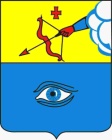 ПОСТАНОВЛЕНИЕ__15.07.2020___                                                                                № __20/23__ г. ГлазовО внесении изменений в Административный регламент по предоставлению муниципальной услуги «Предоставление разрешения на осуществление земляных работ», утвержденный постановлением Администрации города Глазова Руководствуясь решением Глазовской городской Думы от 28.02.2020 № 556 «О внесении изменений в Порядок предоставления разрешения на осуществление земляных работ на территории муниципального образования «Город Глазов», утвержденный решением Глазовской городской Думы от 04.03.2009 № 698 (в ред. от 27.05.2015 № 575, от 27.08.2015 № 613, от 28.10.2015 № 19, от 28.09.2016 № 168, от 30.11.2016 № 188, от 25.10.2017 № 293 ),  Уставом  муниципального образования «Город Глазов»,П О С Т А Н О В Л Я Ю:1. Внести в Административный регламент  по предоставлению муниципальной услуги «Предоставление разрешения на осуществление земляных работ», утвержденный постановлением Администрации города Глазова от 30.12.2016 № 20/ 52 следующие изменения:1.1. в подпункте 1 пункта 9 цифру «7» заменить на цифру «5»;1.2.подпункт 8  пункта 11.1.1 исключить;1.3. раздел 11  дополнить пунктом 11.5 следующего содержания:«11.5. В случае, если земляные работы по предоставленному разрешению не осуществлялись - лица направляют в Управление архитектуры и градостроительства Администрации города Глазова уведомление об отзыве заявления о предоставлении разрешения на осуществление земляных работ на территории муниципального образования «Город Глазов» по форме установленной приложением 5 к Порядку предоставления  разрешения на осуществление земляных работ на территории муниципального образования «Город Глазов», утвержденного решением Глазовской городской Думы от 04.03.2009 № 698.»;1.4. подпункт 12.5.3  пункта 12.5 исключить;1.5. в подпункте 1  пункта 14 слово «непредставление» заменить словами «не предоставления»;1.6. в четвёртом абзаце  пункта 22.2. слова «три рабочих дня» заменить словами «два рабочих дня».  	2. Настоящее постановление подлежит официальному опубликованию в средствах массовой информации.      	 3. Контроль за исполнением  настоящего возложить на заместителя Главы Администрации города Глазова по вопросам строительства, архитектуры и жилищно-коммунального хозяйства С.К.Блинова.Администрация муниципального образования «Город Глазов» (Администрация города Глазова) «Глазкар» муниципал кылдытэтлэн Администрациез(Глазкарлэн Администрациез)Глава города ГлазоваС.Н. Коновалов